Комітет   з   питань   фінансів, податкової та митної політикиРішення Комітетущодо експертного висновку законопроекту № 4241Згідно зі статтею 93 Регламенту Верховної Ради України, відповідно до предмету відання і за дорученням Голови Верховної Ради України, Комітет для підготовки експертного висновку щодо відповідності вимогам антикорупційно-го законодавства, розглянув проект Закону України про внесення змін до деяких законодавчих актів України щодо захисту боржників при врегулюванні простроченої заборгованості (реєстр. № 4241) поданий народними депутатами України Василевською-Смаглюк О.М., Гетманцевим Г.О., Пуртовою А.А., та іншими.Метою законопроекту, є  врегулювання  правовідносин,  що  виникають під час врегулювання простроченої заборгованості, з метою захисту прав споживачів - боржників та обмеження доступу до ринку потенційно недобросовісних колекторів. У проекті акта не виявлено корупціогенних факторів, що можуть сприяти вчиненню корупційних правопорушень. Керуючись положеннями пункту 3 частини першої статті 16 Закону України «Про комітети Верховної Ради України», статті 55 Закону України «Про запобігання корупції», частини першої статті 93 Регламенту Верховної Ради України, Комітет на засіданні 1грудня 2020 року (протокол № 57) дійшов висновку та прийняв рішення, що проект Закону України про внесення змін до деяких законодавчих актів України щодо захисту боржників при врегулюванні простроченої заборгованості (реєстр.№ 4241) поданий народними депутатами України Василевською-Смаглюк О.М., Гетманцевим Г.О., Пуртовою А.А., та іншими, відповідає вимогам антикорупційного законодавства.Голова Комітету									А.Радіна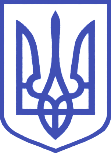 ВЕРХОВНА РАДА УКРАЇНИКомітет з питань антикорупційної політики01008, м.Київ-8, вул. М. Грушевського, 5, тел.: (044) 255-35-03,  e-mail: crimecor@rada.gov.ua